Сведения о библиотекеМетодический кабинетАдрес: Республика Дагестан, г. Махачкала, ул. Гагарина 80аКоличество мест:1Площадь: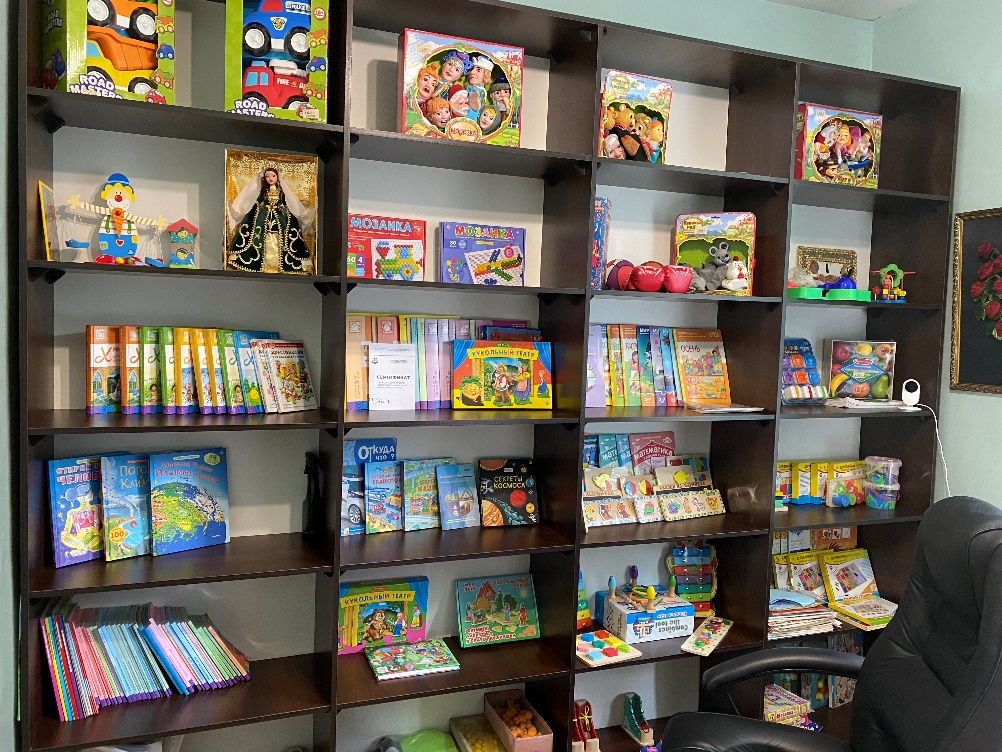 Методический кабинет в котором расположены шкафы для хранения книг: методических пособий, детской художественной литературы, печатных изданий по вопросам воспитания детей дошкольного возраста.Программы, технологии и методические пособия, используемые в психолого- педагогическом процессе МБДОУ «ДС №47»№Основные направления развитияКомплексная программаПарциальные программы,  методики, технологии, методические пособия1.Примерная основная общеобразовательная программа дошкольного образования «От рождения до школы» под редакцией Н.Е.Вераксы, Т.С.Комаровой, М.А.Васильевой2. Программа дошкольных образовательных учреждений компенсирующего вида     для детей с нарушением речи «Коррекция нарушений речи» под редакцией Филичевой Т.Б., Чиркиной Г.В., Тумановой Т.В.3. Региональная программа развития и воспитания дошкольников Дагестана «Дети гор» под редакциейКондрашовой В.В.4. Региональная образовательная программа дошкольного образования Республики Дагестан, Махачкала, ООО Издательство НИИ педагогики», 2015. Шурпаева М.И., Гришина А.В., Рамазанова Э.А.Социально – коммуникативноеразвитиеУшакова О.С., Гавриш Н.В. Развитие речи детей 3-7 лет.– М.: ТЦ Сфера, 2010Ушакова О.С. Ознакомление дошкольников с литературой и развитие речи.– М.: ТЦ Сфера, 2010Буре С.Р. Социально-нравственное воспитание дошкольника. - М.: Мозаика Синтез, 2011Лиштван З.В. Игры и занятия со строительным материалом в д/саду.-М.:Просвещение 1967Комарова Т.С., Куцакова Л.В., Павлова Л.Ю. Трудовое воспитание в детском саду.– М.: Мозаика-Синтез, 2005Занятия  по конструированию из строительного материала" Л.В.Куцакова, -Мозаика-синтез 2008Занятия  по конструированию из строительного материала" Л.В.Куцакова, -Мозаика-синтез 2008"Беседы с дошкольниками о профессиях" Т.В.Потапова,-М: Сфера, 2010Безопасность: Учебное пособие по основам безопасности жизнедеятельности детей старшего дошкольного возраста Авдеева Н.Н., Князева Н.Л., Стеркина Р.Б. «ДЕТСТВО-ПРЕСС», 2005«Цветик – семицветик» - программа психолого – педагогических занятий для дошкольниковИгровая деятельностьВоронова В.Я. Творческие игры старших дошкольников  М.: Просвещение 1981г.Зворыгина Е.В. Первые сюжетные игры малышей. –М.: Просвещение, 1988Коссаковская Е.А. Игрушки в жизни ребенка. –М.: Просвещение, 1980Краснощекова Н.В. сюжетно-ролевые игры для детей дошкольного возраста. - М.: Просвещение, 1979Руководство играми детей дошкольного возраста/под ред. М.А. Васильевой–М.: Просвещение, 1986Нормы поведения и общенияЩербакова Е.И. Формирование взаимоотношений детей 3-5 лет в игре. - М.: Просвещение, 1984Петрова В.И., Стульник Т.Д. Этические беседы с детьми 4-7 лет. – М.: Мозаика-Синтез, 2008Гендерная, семейная, гражданская принадлежность, патриотические чувства, принадлежность к мировому сообществуЛогинова Л.В. Что может герб нам рассказать... - М.: Скрипторий, 2009Ривина Е.К. Знакомим дошкольников с семьей и родословной. – М.: Мозаика-Синтез, 2008Зеленова Н.Г. Осипова Л.Е. Мы живем в России.– М.: Скрипторий, 2010Зацепина М.Б. Дни воинской славы. Патриотическое воспитание дошкольников. – М.: Мозаика-Синтез, 2010Кондрыкинской Л.А. С чего начинается Родина. – М.: ТЦ Сфера, 2003Куцакова Л.В. Нравственно-трудовое воспитание в детском саду.– М.: МозаикаЗанятия  по конструированию из строительного материала" Л.В.Куцакова, -Мозаика-синтез 2008"Беседы с дошкольниками о профессиях" Т.В.Потапова,-М: Сфера, 2010.нтез, 2008Познавательное развитиеФормирование целостной картины мираЗанятия по ознакомлению с окружающим миром О.В.Дыбина Мозаика-синтез 2010Организация деятельности детей на прогулках Т.Г.Кобзева издательство «Учитель»  2012ФЭМП"Математика в детском саду" В.П.Новикова, -М: Мозайка-Синтез, 2008"Игровые занимательные задачи для дошкольников" З.А.Михайлова,-М:Просвещение, 1995Конструирование"Занятия по конструированию из строительного материала", Л.В.Куцакова-М:,2011"Конструирование и ручной труд в детском саду" Л.В.Куцакова. Программа и конспекты занятий, -М:, 2010"Творим и мастерим. Ручной труд". Л.В.КуцаковаПособие для педагогов и родителей. -М: 2010Занятия по ознакомлению с окружающим миром О.В.Дыбина Мозаика-синтез 2010"Математика в детском саду" В.П.Новикова, -М: Мозайка-Синтез, 2008."Игровые занимательные задачи для дошкольников" З.А.Михайлова,-М:Просвещение, 1995Речевое развитиеУшакова О.С., Гавриш Н.В. Знакомим с литературой детей 5-7 лет.– М.: ТЦ Сфера, 2010Гербова В.В. Приобщение детей к художественной литературе.– М.: Мозаика-Синтез, 2008 «Коррекционное обучение и воспитание детей 5 летнего возраста с общим недоразвитием речи»  - программа  Филичева Т.Б., Чиркина Г.В.Томилова С.Д. Полная хрестоматия для дошкольников. 1 книга от 1-4 лет. – М.: Издательство Астрель, 2010Томилова С.Д. Полная хрестоматия для дошкольников. 2 книга от 4-7 лет. – М.: Издательство Астрель, 2010Гасанова Р.Х. «Дагестанский фольклор детям»Художественно – эстетическое развитиеЛыкова И.А. Изобразительная деятельность в детском саду. Младшая-подготовительная группы– М.: ТЦ Сфера, 2007«Система занятий по ознакомлению детей с народно-прикладным искусством Дагестана»-Байрамбеков М.М.Зацепина М.Б. Музыкальное воспитание в детском саду. Программа и метод. рекомендации– М.: Мозаика-Синтез, 2009Агабекова С.С. «Музыкальное воспитание»Соломенникова О.А. Радость творчества. Ознакомление детей с народным искусством. – М.: Мозаика-Синтез, 2008Агабекова С.С.-«Ознакомление с народно-прикладным искусством Балхара»Ротт Зинаида. Музыкальные сценарии для детского сада. Песни, танцы– М.: Айрис-Пресс, 2009Ротт Зинаида. Музыкальные сценарии для детского сада. Сценарии, песни, танцы – М.: Айрис-Пресс, 2009Физическое развитиеПензулаева Л.И., Физкультурные занятия в детском саду. Вторая младшая группа - М.: «Мозаика-Синтез», 2009Пензулаева Л.И., Физкультурные занятия в детском саду. Средняя группа - М.: «Мозаика-Синтез», 2009Пензулаева Л.И., Физкультурные занятия в детском саду. Старшая группа - М.: «Мозаика-Синтез», 2009Пензулаева Л.И., Физкультурные занятия в детском саду. Подготовительная к школе группа - М.: «Мозаика-Синтез», 2010"Быть здоровыми хотим" М.Ю.Картушина,  2004Здоровый образ жизни в дошкольном образовательном учреждении Н.В.Елжова 2011"Игры, которые лечат",А.С.Галанов -М: Сфера,2010"Здоровьесберегающие технологии в ДОУ"- Л.В.ГаврючинаСтепаненкова Э.Я, Методика проведения подвижных игр для детей  2-7 лет. - М.: «Мозаика-Синтез», 2009Пензулаева Л.И., Оздоровительная гимнастика длядетей 3-7 лет - М.: «Мозаика-Синтез», 2010Здоровый образ жизни в дошкольном образовательном учреждении Н.В.Ежова 2011Программа МБДОУ «№ 75» «Зеленый огонек здоровья», утверждена на педагогическом Совете №6 от 28.08.2015г., которая одобрена заведующей дошкольным отделением ГБУ РД ДП №2 Гамзатовой Р.С.